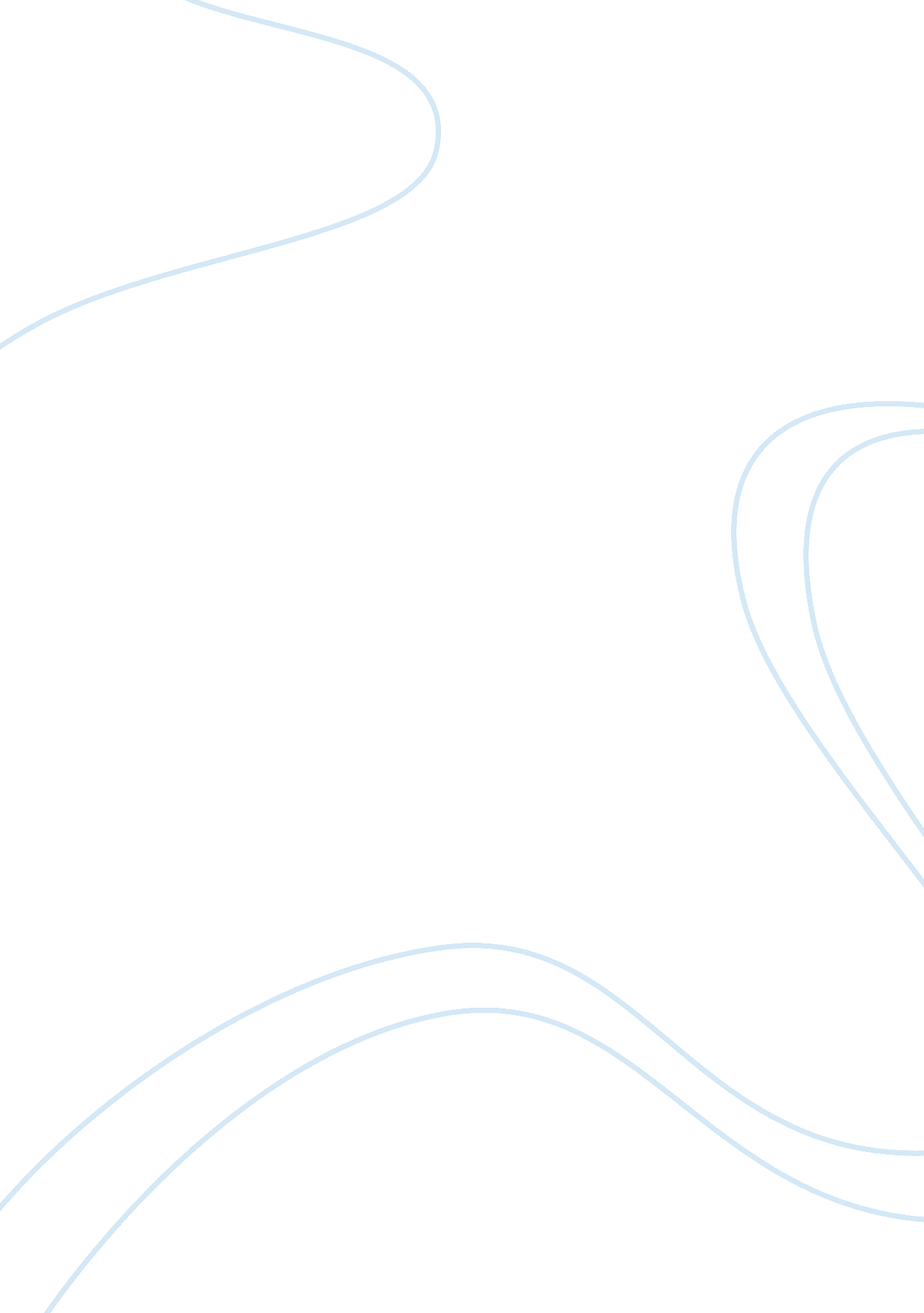 Benefits of a college graduateProfession, Teacher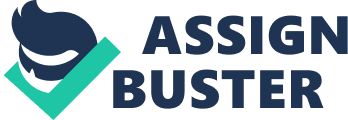 Ana Nunez Nunez (page 1) Ms. Waltman Assignment 6 Credit 5 College Graduate For my assignment on Credit 5 I had to interview a college graduate. I choose to interview my own sister Sandra Galaviz, she is the oldest of four children in my family. She is a college graduate with a four year degree. She has been a great role model to me and she has motivated me to go to college, so I will be able to succeed in my career choice I asked Sandra why she decided to go to college? She told me that she decided to go to college because she wanted to better her future. Have a wide spread opportunities and get a better education for herself. There was one teacher in particular that Sandra wanted to be like. She always looked up to Mrs. Ramirez her seventh grade teacher. Sandra saw teachers as a great role for children. The next thing I asked her was where did you go to college and why did she choose that school? University of Santa Barbara was the college of her choice. She choose this college because it was closer to home and she knew she would be homesick. UCSB offers great teaching programs for upcoming teachers. Sandra also knew this school would have great teaching opportunities and help achieve her career goals. Sandra majored in English. She always wanted to become an English teacher as a child. Sandra got her bachelor’s degree and it helped her in many ways. It also, opened up many opportunities and many career options for her future. I asked her what did she like about her college experience? Sandra replied that she got to learn new things, met new people and she got to explore her new interests. Without this experience she wouldn’t be able to be the person she is today. Nunez (page 2) In college you can face several problems. I asked my sister what challenges did she had to overcome in college? She said she faced procrastination and finical problems. Sandra got rid of her bad habit and started working part-time at Walmart to help her finical status. My sister gave me some advice on looking to go to college. Sandra told me, “ College is very important to better your education and find something your passionate about in life. " College can make you feel a lot of things. The major feeling is feeling stressed all the time. I asked Sandra how do you overcome stress in college? She replied manage your stress level and control your environment, by controlling who and what is around. Also, stay relax and enjoy yourself. My final question was is college worth the effort? Sandra answered college is a one time experience that can make a major impact on your future. To conclude, my sister has showed me that an education is very valuable and important. It allows me to reach my career goals. I would love to follow in my sisters footsteps in going to college. I want to learn what I want to learn and become what I love. Possibly being the second of our family to go to college would be a magnificent goal in my life. I want to succeed and be the best I can be. 